Avance de Gestión Financiera primer trimestre 2021http://www.iec.org.mx/v1/images/cuentaPublica/2021/primer/III.%20Informaci%C3%B3n%20Programatica.pdf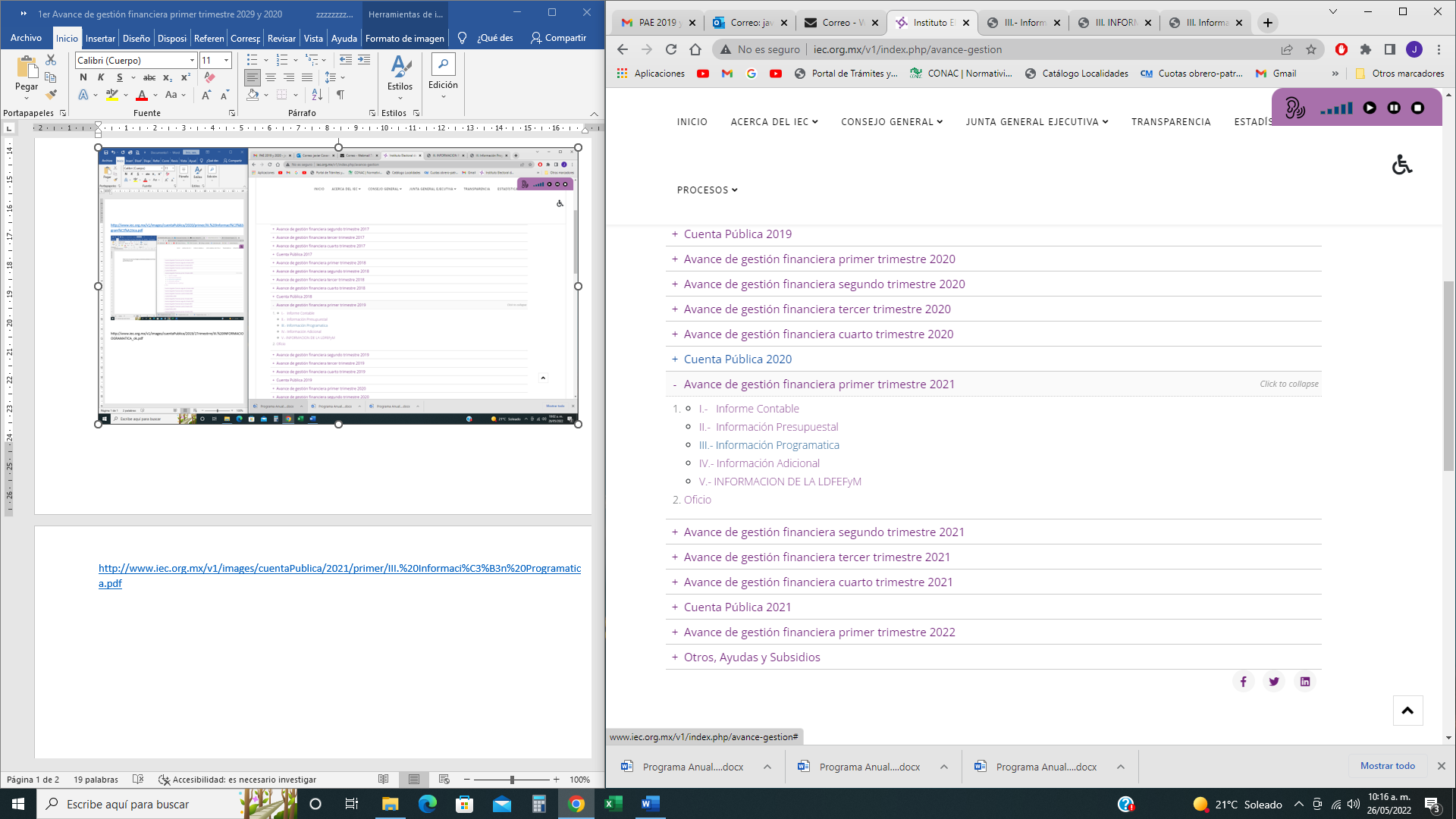 